ZAWARTOŚĆ PROJEKTU BUDOWLANEGOPROJEKT ZAGOSPODAROWANIA TERENUAVIOPOLIS PIOTR WILBIKPROJEKT ARCHITEKTONICZNYAVIOPOLIS PIOTR WILBIKPROJEKT KONSTRUKCYJNYPRACOWNIA PROJEKTOWA TOMASZ BIAŁOBRZESKIPROJEKT INSTALACJI SANITARNYCHWOSAN MAŁGORZATA KUDRAPROJEKT INSTALACJI ELEKTRYCZNYCHLUKMAG PROJEKT Łukasz PęczekPROJEKT BUDOWLANYPROJEKT ZAGOSPODAROWANIA TERENUPROJEKTOWAŁ:  		  mgr inż. arch. Piotr Wilbik  MA/047/13  specjalność architektonicznaSPRAWDZIŁ:  		  mgr inż. arch. Krzysztof Pydo  MA/073/11  specjalność architektonicznaWARSZAWA, 2020.11.10SPIS TREŚCIZAŁĄCZNIKI FORMALNEOświadczenia, uprawnienia, zaświadczenie z izby projektanta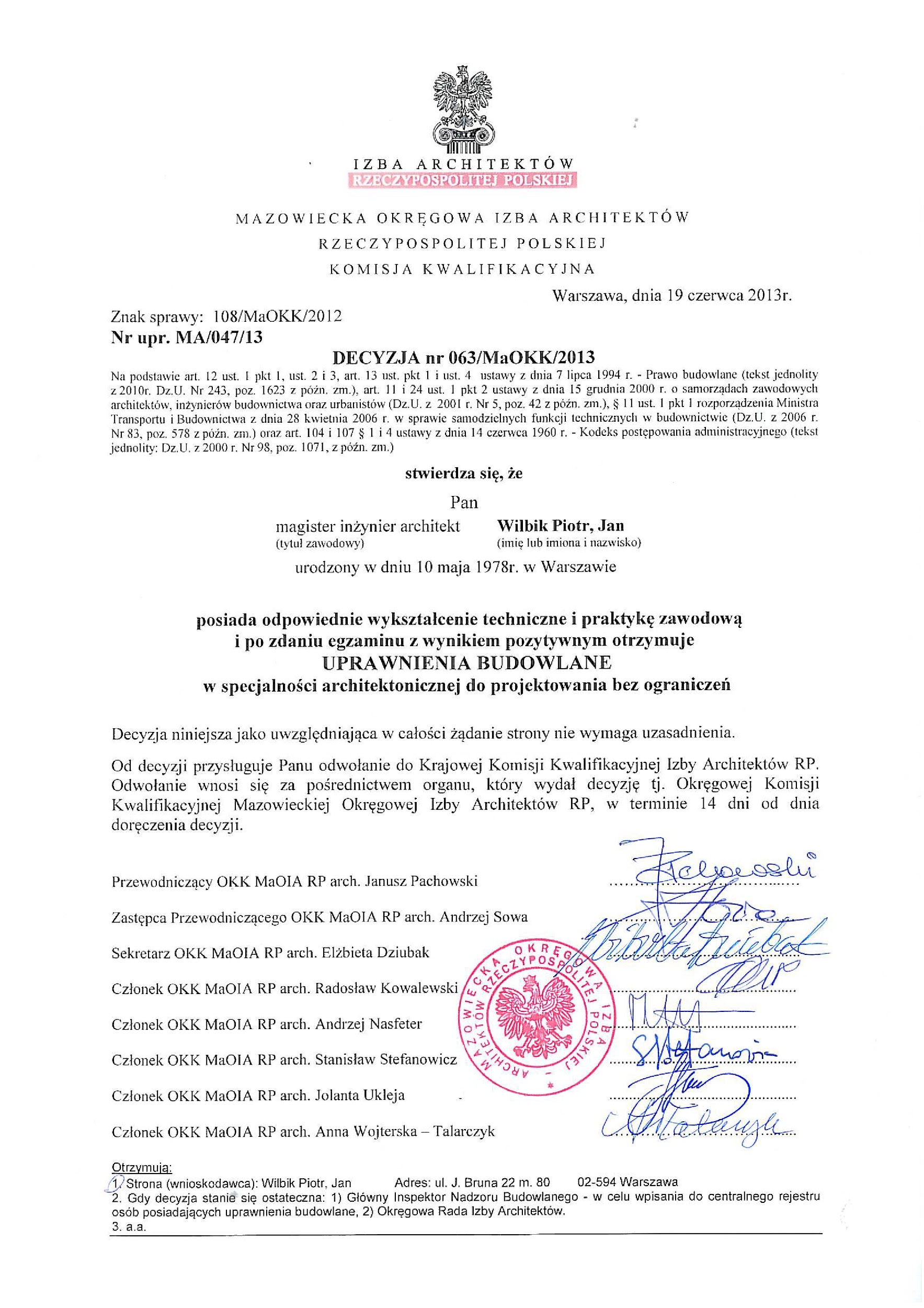 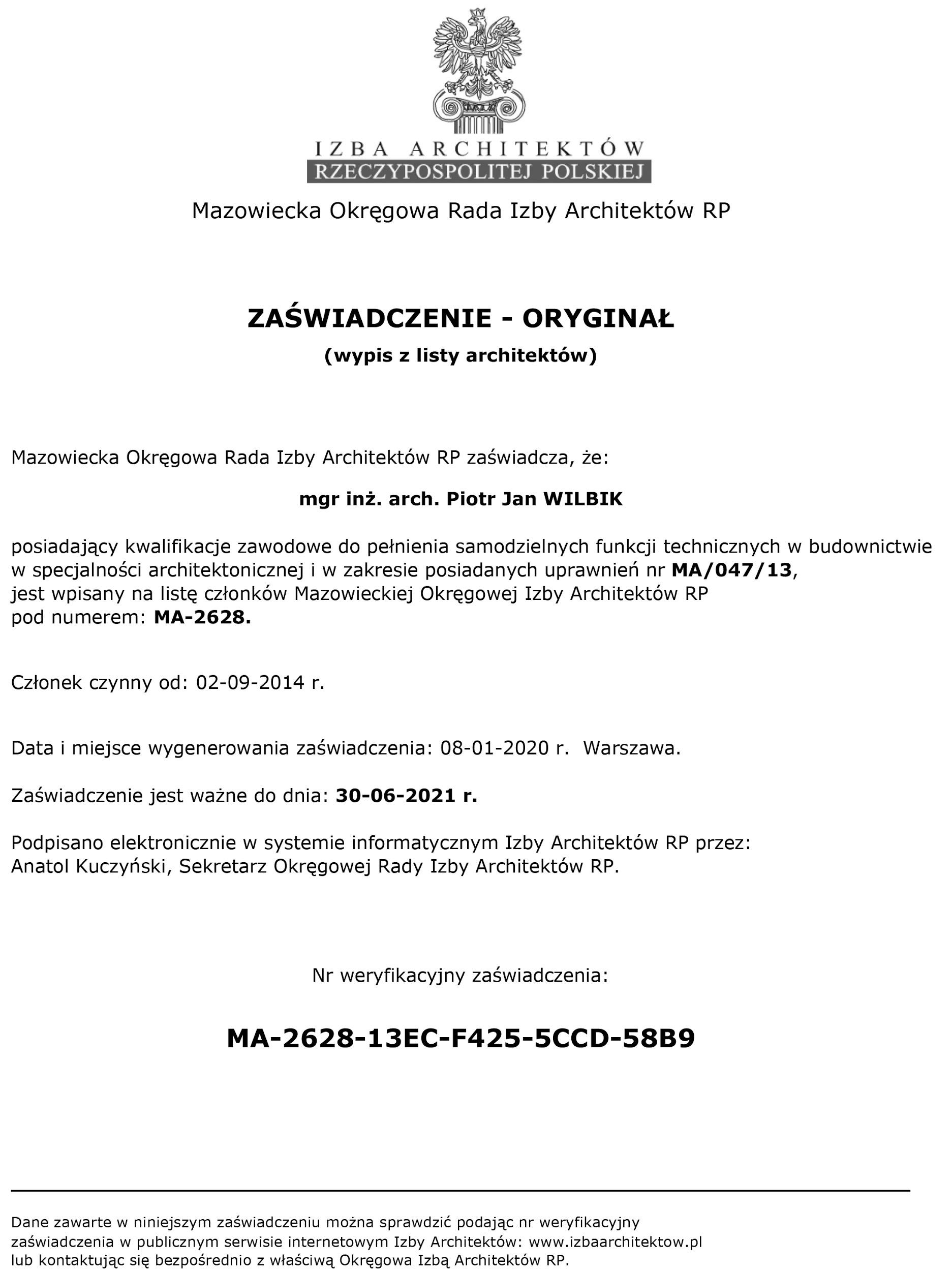 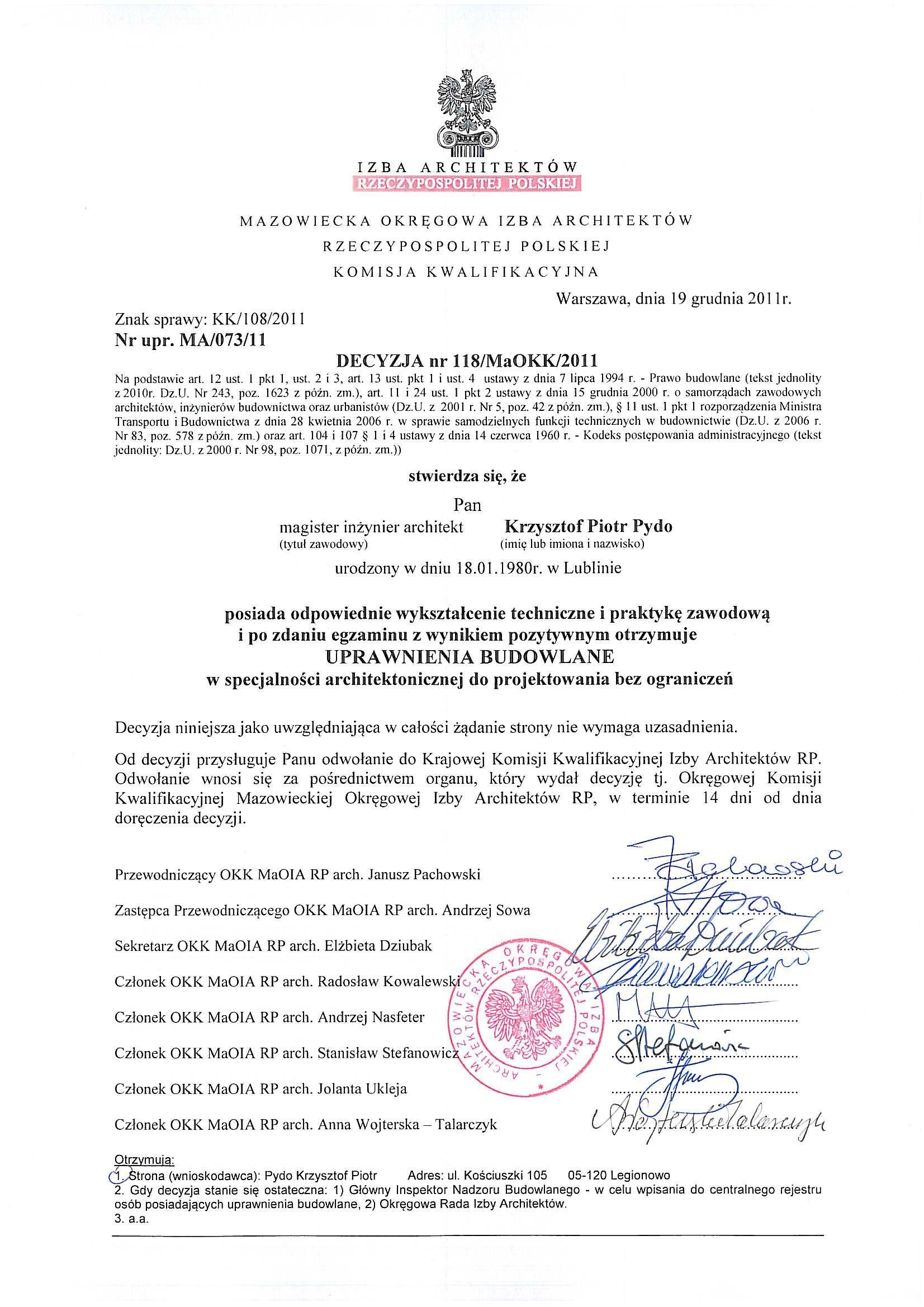 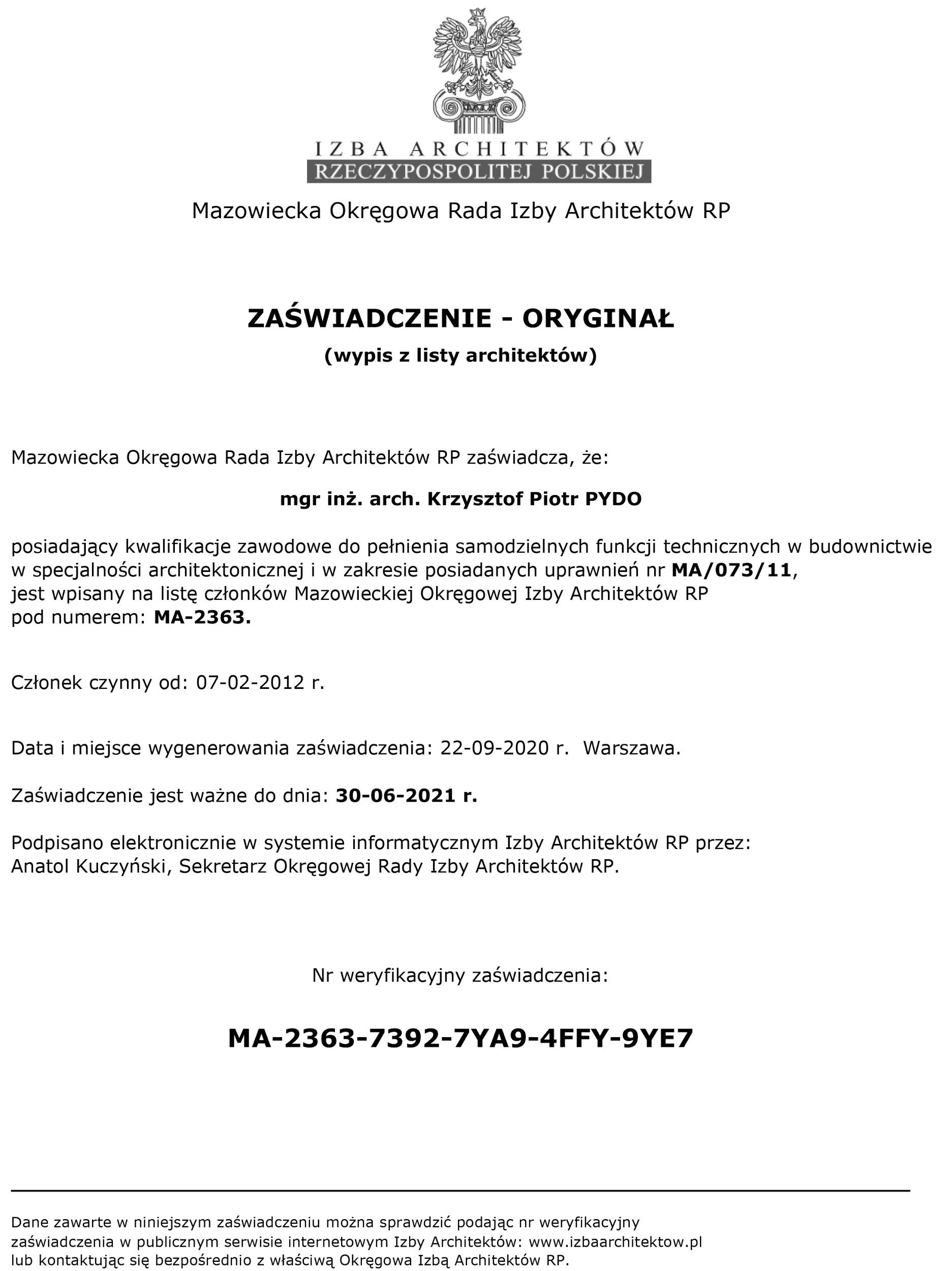 CZĘŚĆ OPISOWAPrzedmiot i zakres inwestycjiPrzedmiot opracowaniaPrzedmiotem opracowania jest projekt budowlany budynku hangaru oraz płyty postojowej na szybowce, motoszybowce i samoloty typu “general aviation” o masie całkowitej 5700 kg na terenie lotniska Przasnysz-Sierakowo, działka nr ew. 203/5 w Sierakowie.Adres inwestycji: Lotnisko Przasnysz-Sierakowo, Sierakowo 56, 06-300 Przasnysz Podstawa opracowaniaProjekt został wykonany przez AVIOPOLIS Piotr Wilbiki na zlecenie Politechniki Warszawskiej.Niniejszy projekt został wykonany zgodnie z:obowiązującym planem miejscowym zagospodarowania przestrzennego - Uchwała nr XXI//148/08 Rady Gminy w Przasnyszu z dn. 20.05.2008 r.obowiązującymi przepisami prawa budowlanego, polskich norm, zasadami wiedzy technicznej i sztuki budowlanej;mapa sytuacyjno-wysokościowa do celów projektowych opracowana przez BKGP Bartłomiej Kiciński z dnia 01.09.2020, identyfikator zgłoszenia prac geodezyjnych PODGiK.6640.3.210.2020.Opis stanu istniejącegoProjektowana inwestycja będzie położona na działce nr ew. 203/5.  Działka od północy sąsiaduje z drogą powiatową nr 3240W Obwodnicą Przasnyskiej Strefy Gospodarczej, od południa przylega do działki lotniska (dz. nr. ew 203/26). Od wschodu i zachodu sąsiaduje z prywatnymi działkami inwestycyjnymi strefy ekonomicznej. Na działce znajdują się istniejące obiekty i budowle. Są to: budynek portu lotniczego, oznaczony w rejestrze ewidencji budynków numerem 1. Jest to trzykondygnacyjny budynek wzniesiony ok roku 1960. Pozostałe zagospodarowanie działki stanowią 2 niezwiązane z gruntem, przeznaczone do rozbiórki, hangary wzniesione na północny-wschód od budynku portu, parking zlokalizowana na południe od istniejącego budynku portu, oraz wiata w południowo wschodnim narożniku płyty postojowej. Pozostała część działki jest porośnięta trawą.Obiekty przeznaczone do rozbiórkiNa terenie inwestycji znajdują się obiekty przeznaczone do rozbiórki. Są to dwa tymczasowe, niezwiązane z gruntem hangary o powierzchni zabudowy: 1076,38m2, 2 wiaty usytuowane na wschód i na zachód od hangarów o powierzchni zabudowy odpowiednio: 16,69 m2 oraz 18,41 m2. Ponadto do rozbiórki przeznaczono 67 mb ogrodzenia okalającego istniejący budynek portu.Hangary mają lekką konstrukcję stalową, są kryte blachą trapezową, i wyposażone w przesuwne, dwudzielna wrota. Służą do przechowywania samolotów i szybowców. Wysokość hangarów to ok 7,0m; wysokość wiat: 3,0m. Odległość najbliższego z obiektów przeznaczonych do rozbiórki do najbliższej granicy działki wynosi 23,68 m (więcej niż połowa wysokości). Obiekty te nie są wpisane do rejestru zabytków ani nie są objęte ochroną konserwatorską.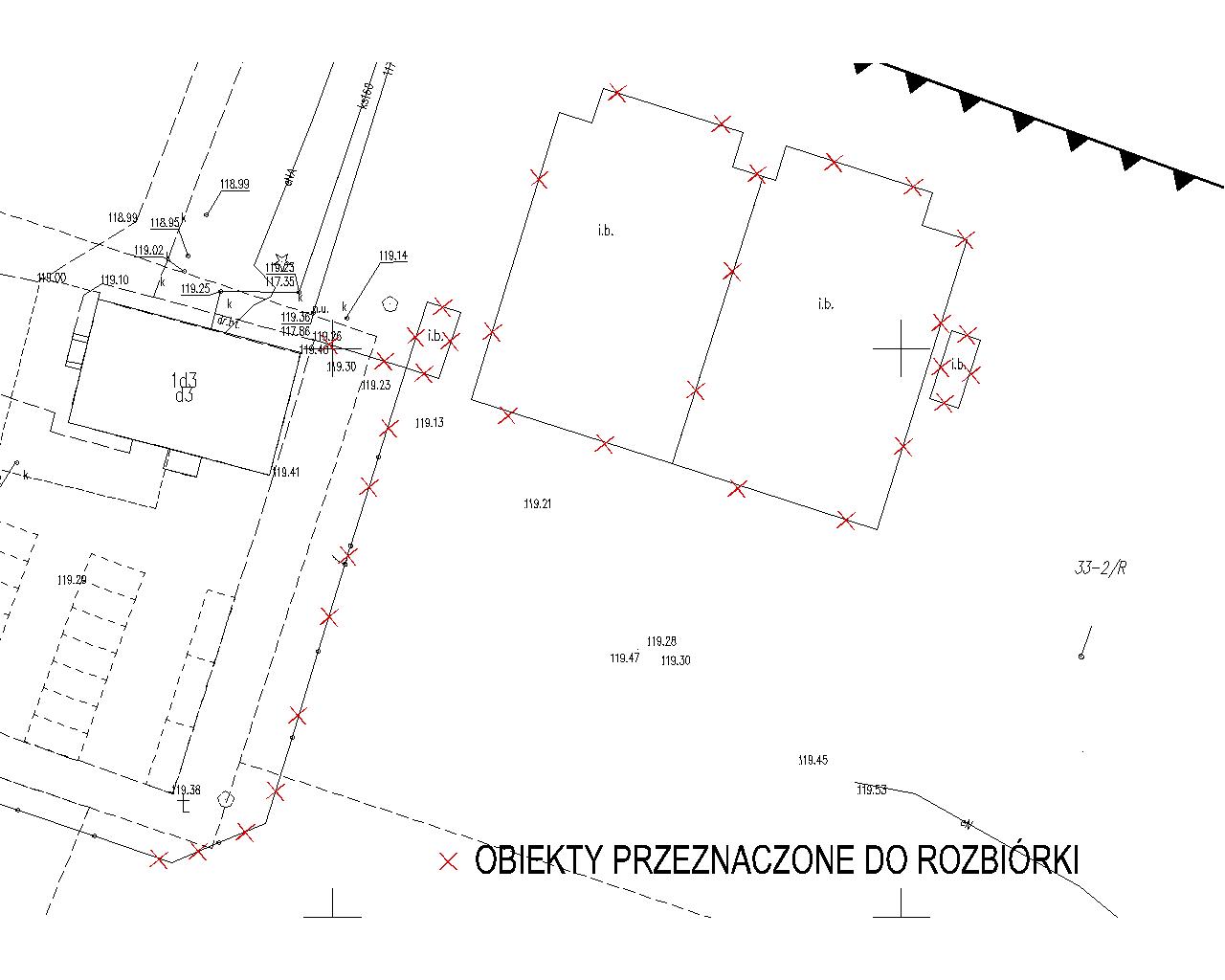 Istniejąca infrastruktura techniczna i zaopatrzenie w mediaSieć elektro-energetyczneTeren inwestycji jest podłączony do sieci elektroenergetycznej. Do budynku portu doprowadzone jest przyłącze elektroenergetyczne. Moc istniejąca 16,00 kW.Dla planowanych inwestycji na terenie działki 203/5 uzyskano warunki przyłączenia PGE Dystrybucja S.A. nr 19-G6/WP/02383 z dnia 20.11.2019 r. Moc przyłączeniowa 33,00 kW. Zasilanie projektowanego obiektu nastąpi po WLZ z istniejącego budynku portu.Sieć teletechnicznaPlanowana inwestycja znajduje się w zasięgu istniejącej sieci teletechnicznej biegnącej w pasie drogowym drogi powiatowej nr 3240W Obwodnicy Przasnyskiej Strefy Gospodarczej.Projektowany budynek nie wymaga podłączenia do sieci telekomunikacyjnej. Nie jest planowane podłączenie projektowanego budynku do sieci teletechnicznej.Sieć wodociągowaTeren inwestycji jest podłączony do sieci wodociągowej biegnącej w pasie drogowym drogi nr 3240W. Do budynku portu doprowadzone jest przyłącze wody.Projektowany budynek nie wymaga podłączenia do sieci wodociągowej. Nie jest planowane podłączenie projektowanego budynku do sieci wodociągowej.Sieć kanalizacyjnaTeren inwestycji jest podłączony do sieci kanalizacji sanitarnej i deszczowej biegnącej w pasie drogowym drogi nr 3240W. Budynek portu podłączony jest poprzez przyłącza kanalizacji sanitarnej i deszczowej do sieci kanalizacyjnych sanitarnej i deszczowej w drodze nr 3240W.Projektowany budynek nie wymaga podłączenia do sieci kanalizacji sanitarnej. Nie jest planowane podłączenie projektowanego budynku do sieci sanitarnej.Dla  planowanych inwestycji na terenie działki 203/5 uzyskano warunki przyłączenia nieruchomości do sieci kanalizacji deszczowej nr SSiT.444.L.15.1.2020 z dnia 26.02.2020 r. wydane przez Powiatowy Zarząd Dróg w Przasnyszu.Projektowane zagospodarowanie terenu.Usytuowanie budynku na działceProjektowany budynek hangaru i płyta postojowa mieszczą się w całości na działce nr ew. 203/5 w Sierakowie. Hangar planowany jest na wschód od istniejącego budynku portu, dłuższym bokiem równolegle do pasa startowego 114/294 oraz równolegle do drogi nr 3240W. Hangar ma kształt regularny dostosowany do obrysu działki i funkcji budynku. Hangar usytuowano z zachowaniem położenia względem nieprzekraczalnej linii zabudowy wyznaczonej w MPZP, w odległości nie mniejszej niż 4,0 m od granic działki i nie mniejszej niż 8,0m od istniejących budynków.Projektowane zagospodarowanie działkiW ramach projektowanej inwestycji zostanie wykonana płyta postojowa przed hangarem od strony południowej, wzmocnienie nawierzchni trawiastej oraz przyłącze kanalizacji deszczowej (wg odrębnego postępowania administracyjnego).Układ komunikacyjnyDziałka posiada dostęp do drogi publicznej- drogi powiatowa nr 3240W Obwodnicy Przasnyskiej Strefy Gospodarczej. Zjazd znajduje się w północno-zachodniej części działki. Od zjazdu do parkingu przed budynkiem portu lotniczego prowadzi utwardzona droga wewnętrzna. Projektowana płyta postojowa będzie połączona utwardzonym dojazdem z istniejącym parkingiem.Miejsca postojoweIstniejący parking przed budynkiem portu mieści 41 miejsc postojowych co spełnia wymagania mpzp dla terenu KL 2-1. Projektowany hangar i płyta postojowa nie powoduje zwiększenia liczby pracowników lądowiska “Przasnysz”.Miejsca gromadzenia odpadów stałychProjektowany hangar i płyta postojowa nie powoduje zwiększenia ilości wytwarzanych odpadów. Zakłada się utrzymanie obecnego miejsca gromadzenia odpadów stałych.Zieleń istniejąca i projektowanaNa działce występują nieliczne drzewa, które nie kolidują z projektowanym hangarem i płytą postojową. Większość terenu jest porośnięta trawą. W ramach inwestycji wykonane zostanie lokalne splantowanie terenu wokół inwestycji oraz uzupełnienie nasadzeń murawy trawiastej  wokół projektowanej inwestycji.Bilans mas ziemnychZiemia urodzajna występująca na terenie inwestycji zostanie przekazana specjalistycznej firmie ogrodniczej, która zajmie się jego zagospodarowaniem. Pozostała ziemia z wykopu zostanie wywieziona na składowisko odpadów.Przewidywany ilość humusu : 818 m3Przewidywana ilość pozostałej ziemi z wykopu: 1580 m3Nawierzchnie - rozwiązania materiałoweNa terenie inwestycji projektuje się płytę postojową dla samolotów i szybowców. Płyta postojowa będzie wykonana jako płyta betonowa grubości 22,0 cm, na podbudowie z chudego betonu grubości 20,0 cm i podbudowie z piasku stabilizowanego cementem gr. 40,0 cm, Płyta będzie dylatowana na pola 5x5mi będzie wykonana ze spadkiem 0,75% w kierunku korytka odwodnienia liniowego przebiegającego wzdłuż południowej krawędzi płyty.Dane powierzchniowe – plan zagospodarowania terenuPozostałe dane powierzchniowe projektowanej inwestycji znajdują się w części opisu architektoniczno-budowlanego.Zgodność z Miejscowym Planem Zagospodarowania PrzestrzennegoNiniejszy projekt jest zgodny z obowiązującym miejscowym planem zagospodarowania przestrzennego gminy Przasnysz dla fragmentu miejscowości Sierakowo - uchwała nr XXI/148/08 Rady Gminy w Przasnyszu z dnia 20 maja 2008 r.Teren inwestycji położony jest na obszarze planistycznym oznaczonym na rysunku planu symbolem KL2  - teren części technicznej “Lądowiska Przasnysz”. Analiza spełnienia warunków ustaleń szczegółowych dla terenu KL2 (§ 44 MPZP):§ 44. 1) Projektowany hangar i płyta postojowa na samoloty i szybowce spełnia wymagania podstawowego przeznaczenia terenu – obiekty i urządzenia transportu lotniczego, część służąca do kierowania, kontroli, nadzoru i zabezpieczenia ruchu lotniczego, część pod hangarowanie, obsługę i naprawy sprzętu lotniczego oraz część sportowo-rekreacyjna. § 44. 4) Projektowana inwestycja nie należy do obiektów mogących znacząco oddziaływać na środowisko.§ 44. 5 b) projektowany budynek został usytuowany zgodnie z liniami zabudowy określonymi na rysunku MPZP.§ 44. 5 c)  projektowany budynek  ma wysokość 8,35 m mniej niż dopuszczalna wysokość zabudowy do 15 m. § 44. 5 s) Projektowana powierzchnia biologicznie czynna:  86,81% - więcej niż wymagane min. 20%.§ 44. 5 t) Projektowany wskaźnik intensywności zabudowy: 0,048 mniej - mniej niż maksymalny wskaźnik intensywności zabudowy: 1,5.§ 44. 5 u) Istniejąca ogrodzenie - bez zmian.§ 44. 6) Zgodnie z wymaganiami MPZP § 27.1 p. 5 na terenie inwestycji znajduje się parking z 41 miejscami postojowymi co wyczerpuje minimalne wymagania liczby miejsc postojowych dla lądowiska “Przasnysz” (min. 30 miejsc postojowych). Projektowana inwestycja nie spowoduje zwiększenia liczby miejsc pracy.§ 44. 7) Obsługa komunikacyjna - działka posiada dostęp do drogi publicznej- drogi powiatowa nr 3240W Obwodnicy Przasnyskiej Strefy Gospodarczej.§ 44. 8) Obsługa w zakresie infrastruktury technicznej - teren jest uzbrojony do sieci przebiegających w pasie drogowym drogi 3240W. § 44. 9) Tereny zielone wokół projektowanego budynku zostaną obsiane trawą (gatunki rodzime).Analiza obszaru oddziaływania inwestycjiW celu określenia obszaru oddziaływania obiektu przeprowadzono analizy:analizę projektowanego obiektu kubaturowego i niekubaturowego.analizę innych uwarunkowań formalno-prawnych mogących mieć wpływ na określenie obszaru oddziaływania.Przy określaniu obszaru oddziaływania obiektu wzięto pod uwagę:- art. 5 ust. 1 Ustawy z dnia 7 lipca 1994r. Prawo Budowlane [Dz. U. 2017 r., poz. 1332 ze zm.] - poszanowanie interesów osób trzecich,Projektowany obiekt został usytuowany tak, że nie narusza występujących w obszarze oddziaływania obiektu, uzasadnionych interesów osób trzecich, w tym zapewnienie dostępu do drogi publicznej.- § 12 Rozporządzenia Ministra Infrastruktury z dnia 12 kwietnia 2002 r. w sprawie warunków technicznych, jakim powinny odpowiadać budynki i ich usytuowanie [t.j. Dz. U. z 2015 r., poz. 1422, ze zm.] - odległości,Odległość projektowanego budynku od granicy działki budowlanej wynosi nie mniej niż 4,0 m (najmniejsza odległość budynku od granicy działki to: 34,97m. W świetle § 12 w/w rozporządzenia usytuowanie budynku nie ogranicza możliwość sytuowania obiektów na działkach sąsiednich.- § 13 Rozporządzenia Ministra Infrastruktury z dnia 12 kwietnia 2002 r. w sprawie warunków technicznych, jakim powinny odpowiadać budynki i ich usytuowanie [[t.j. Dz. U. z 2015 r., poz. 1422, ze zm.] -przesłanianie,Teren inwestycji nie leży w obszarze zabudowy śródmiejskiej. Dla sprawdzenia przesłaniania przyjęto odległość równą wysokości projektowanego budynku (8,35 m) W strefie przesłaniania  od projektowanego budynku nie znajduje się żadna część istniejących lub projektowanych obiektów. Wyznaczona strefa znajduje się w całości na działce Inwestora (dz. ew. 203/5).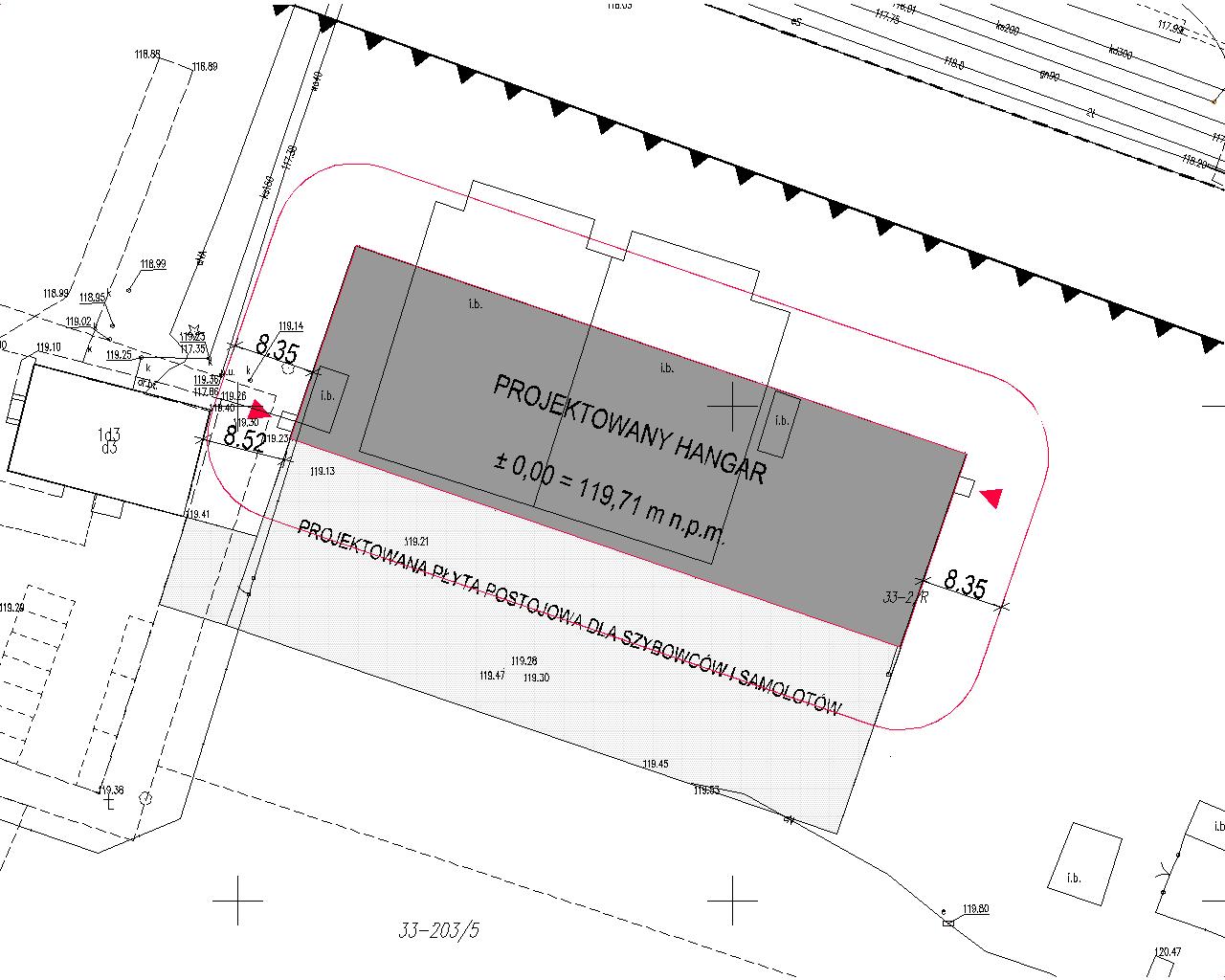 - § 19, 20, 276.1 Rozporządzenia Ministra Infrastruktury z dnia 12 kwietnia 2002 r. w sprawie warunków technicznych, jakim powinny odpowiadać budynki i ich usytuowanie [t.j. Dz. U. z 2015 r., poz. 1422, ze zm.] - miejsca postojowe i parkingi,W ramach projektowanej inwestycji nie projektuje się nowych miejsc postojowych i parkingów. Istniejące miejsca postojowe zaspokajają zapotrzebowanie na miejsca postojowe.- § 23.1, 2 Rozporządzenia Ministra Infrastruktury z dnia 12 kwietnia 2002 r. w sprawie warunków technicznych, jakim powinny odpowiadać budynki i ich usytuowanie [t.j. Dz. U. z 2015 r., poz. 1422, ze zm.]- miejsca gromadzenia odpadów stałych, W ramach projektowanej inwestycji nie projektuje się nowego miejsca gromadzenia odpadów stałych. - § 40 Rozporządzenia Ministra Infrastruktury z dnia 12 kwietnia 2002 r. w sprawie warunków technicznych, jakim powinny odpowiadać budynki i ich usytuowanie [t.j. Dz. U. z 2015 r., poz. 1422, ze zm.] –place zabaw.W ramach projektowanej inwestycji nie projektuje się placu zabaw.- § 60 Rozporządzenia Ministra Infrastruktury z dnia 12 kwietnia 2002 r. w sprawie warunków technicznych, jakim powinny odpowiadać budynki i ich usytuowanie [t.j. Dz. U. z 2015 r., poz. 1422, ze zm.] –nasłonecznienie.W sąsiedztwie inwestycji nie występują obiekty dla których należy spełnić wymóg nasłonecznienia. Projektowana Inwestycja nie wymaga zapewnienia nasłonecznienia.- § 152 Rozporządzenia Ministra Infrastruktury z dnia 12 kwietnia 2002 r. w sprawie warunków technicznych, jakim powinny odpowiadać budynki i ich usytuowanie [t.j. Dz. U. z 2015 r., poz. 1422, ze zm.] - czerpnie i wyrzutnie, W ramach projektowanej inwestycji nie projektuje się czerpni i wyrzutni. Projektowany obiekt znajduje się w odległości powyżej 8,0 m od czerpni i wyrzutni.- § 12-15 Rozporządzenia Ministra Infrastruktury z dnia 12 kwietnia 2002 r. w sprawie warunków technicznych, jakim powinny odpowiadać budynki i ich usytuowanie [t.j. Dz. U. z 2015 r., poz. 1422, ze zm.] - drogi pożarowe, Projektowany obiekt nie wymaga dostępu do drogi pożarowej.- § 1, § 2, załącznik - tabela 1-4 Rozporządzenie Ministra Środowiska z dnia 22 czerwca 2014 r. w sprawie dopuszczalnych poziomów hałasu w środowisku [dz. U. 2014.112 t.j.] -poziomy hałasu, W projektowanym obiekcie nie ma źródeł hałasu.Po przeprowadzeniu analizy obszaru oddziaływania obiektu stwierdzono, że oddziaływanie projektowanej inwestycji ogranicza się do fragmentu działki Inwestora (dz. ew. 203/5).Sprawdzono oddziaływanie na istniejącą i potencjalną zabudowę, sposoby użytkowania okolicznych terenów określone w MPZP i stwierdzono, że obszar oddziaływania projektowanej inwestycji umożliwia wykorzystanie w pełni działek sąsiednich zgodnie z przeznaczeniem określonym w Miejscowym Planie Zagospodarowania Przestrzennego.Zasady ochrony konserwatorskiej i kształtowania ładu przestrzennego Na obszarze inwestycji, ani na objętym ustaleniami planu miejscowego nie występują obiekty wpisane do rejestru zabytków lub ewidencji zabytków, nie występują stanowiska archeologiczne. Na obszarze objętym ustaleniami planu nie wprowadza się stref ochrony urbanistycznej.Wpływ eksploatacji górniczej na działkęProjektowana inwestycja nie znajduje się w granicach terenu górniczego.Informacje i dane o charakterze i cechach istniejących i przewidywanych zagrożeń dla środowiska oraz higieny i zdrowia użytkownikówBrak istniejących i przewidywanych zagrożeń dla środowiska oraz higieny i zdrowia użytkowników i otoczenia projektowanej inwestycji w zakresie zgodnym z przepisami odrębnymi.Zapotrzebowanie na wodę oraz ilość ścieków.Obiekt nie będzie podłączony do instalacji wodociągowej  ani kanalizacji sanitarnej.Ścieki deszczowe z budynku  będą odprowadzane grawitacyjnie do kanalizacji deszczowej.Ścieki deszczowe z płyty postojowej dla szybowców i samolotów będą zbierane do koryt liniowych i odprowadzane poprzez separator substancji ropopochodnych do kanalizacji deszczowej.Przewidywana ilość odprowadzanych wód opadowych: 30 dm³/s.Emisja hałasu.W budynku nie będzie zainstalowanych źródeł ogrzewania ani wentylacji mechanicznej. Jedynymi potencjalnymi źródłami hałasu są wrota hangarowe. Poziom generowanego hałasu jest krótkotrwały i nie będzie przekraczał poziomów normowych.Emisja zanieczyszczeń.Projektowany budynek nie będzie ogrzewany. Nie będzie wyposażony w instalację wentylacji mechanicznej. Nie przewiduje się emisji zanieczyszczeń do środowiska.CZĘŚĆ RYSUNKOWASpis rysunkówTU WSTAWIĆ RYSUNEK PZTZAŁĄCZNIKI PROJEKTOWEWypis z miejscowego planu zagospodarowania przestrzennegoMapa do celów projektowych Opinia geotechnicznaDokumentacja geologiczno-inżynierskaProtokół z narady koordynacyjnejWarunki przyłączenia do sieci kanalizacji deszczowejWarunki przyłączenia do sieci elektroenergetycznejPROJEKT BUDOWLANYPROJEKT ARCHITEKTONICZNO-BUDOWLANYPROJEKTOWAŁ:  		  mgr inż. arch. Piotr Wilbik  MA/047/13  specjalność architektonicznaSPRAWDZIŁ:  		  mgr inż. arch. Krzysztof Pydo  MA/073/11  specjalność architektonicznaWARSZAWA, 2020.11.10CZĘŚĆ OPISOWAPrzedmiot i zakres inwestycjiPrzedmiot opracowaniaPrzedmiotem opracowania jest projekt budowlany budynku hangaru oraz płyty postojowej na szybowce, motoszybowce i samoloty typu “general aviation” o masie całkowitej 5700 kg na terenie lotniska Przasnysz-Sierakowo, działka nr ew. 203/5 w Sierakowie.Adres inwestycji: Lotnisko Przasnysz-Sierakowo, Sierakowo 56, 06-300 Przasnysz. Podstawa opracowaniaProjekt został wykonany przez AVIOPOLIS Piotr Wilbiki na zlecenie Politechniki Warszawskiej.Niniejszy projekt został wykonany zgodnie z:obowiązującym planem miejscowym zagospodarowania przestrzennego - Uchwała nr XXI//148/08 Rady Gminy w Przasnyszu z dn. 20.05.2008 r.obowiązującymi przepisami prawa budowlanego, polskich norm, zasadami wiedzy technicznej i sztuki budowlanej;mapa sytuacyjno-wysokościowa do celów projektowych opracowana przez BKGP Bartłomiej Kiciński z dnia 01.09.2020, identyfikator zgłoszenia prac geodezyjnych PODGiK.6640.3.210.2020.Ogólna charakterystyka budynkuKlasyfikacja budynkuProjektowany budynek jest hangarem do przechowywania samolotów, szybowców i motoszybowców i należy do kategorii obiektów budowlanych: XVIII.Projektowana postojowa dla szybowców i samolotów należy do kategorii obiektów budowlanych: XXII.Architektoniczna charakterystyka budynkuProjektowany hangar to jednokondygnacyjny budynek, zaplanowany na rzucie wydłużonego prostokąta o wymiarach: długości 65,24 m, szerokości 20,65 m i wysokości: 8,35 m. Hala hangarowa przekryta jest dachem dwuspadowym o niewielkim spadku połaci dachowych (6⁰) i kalenicy równoległej do dłuższego boku budynku. W dłuższych ścianach zewnętrznych (północnej i południowej) znajdują się wrota hangarowe typu “bifold” o wymiarach w świetle portalu: 20,0 x 4,0m. W ścianach szczytowych zaprojektowano 1,5 skrzydłowe drzwi zapewniające dostęp i ewakuację z wnętrza hangaru. W dachu hangaru zaprojektowano naświetla zapewniające dostęp światła dziennego i zmniejszające zużycie energii elektrycznej wykorzystywanej do oświetlenia budynku. Hangar nie jest podzielone ścianami wewnętrznymi.Hangar został zaprojektowany w konstrukcji stalowej. Konstrukcja główna składa się z kratownic opartych na podciągach stanowiących belki nośne pod wrota hangarowe. Podciągi są oparte na słupach stalowych typu HEB kotwionych do fundamentów żelbetowych za pomocą kotew stalowych. Na kratownicach zaprojektowano system uciąglony płatwi ZET pod płytę dachową PUR 60. Ściany szczytowe oryglowane szkieletowo pod przekrycie z płyt warstwowych PUR 60. Ściany, dach, drzwi i wrota hangaru zaprojektowano w kolorze srebrzysto-szarym - zbliżonym do RAL 9006.Posadzkę hangaru i płytę postojową przed hangarem zaprojektowano jako ciągłą płytę betonową podzieloną dylatacjami na pola 5,0 x 5,0 m. Płyta postojowa została zaprojektowana z jednokierunkowym spadkiem o nachyleniu 0,75% w kierunku południowym. Wzdłuż wrót hangarowych i wzdłuż dłuższej krawędzi płyty zaprojektowano korytka odwodnienia liniowego. Wody opadowe z płyty postojowej po zebraniu przez korytka są podczyszczane w separatorze substancji ropopochodnych i odprowadzone wraz wodami opadowymi z dachu do kanalizacji deszczowej w drodze powiatowej nr 3240W Obwodnicy Przasnyskiej Strefy Gospodarczej.Budynek wyposażony jest w instalacje kanalizacji deszczowej, instalacje elektryczną, instalację oświetlenia podstawowego, awaryjnego i kierunkowego, instalację odgromową, uziemiającą i wyrównawczą.Parametry zabudowy(Zgodnie z normą PN-ISO 9836:2015-12)Szczegółowe dane dotyczące zagospodarowania terenu znajdują się w Tomie I PZT.Dojścia i wejściaW ścianach szczytowych zaprojektowano 1,5 skrzydłowe drzwi (skrzydło czynne min 90 cm szerokości) zapewniające dostęp i ewakuację z wnętrza hangaru.Czas pracy w obiekcie W budynku zaprojektowano jedno pomieszczenie. Budynek nie jest przeznaczone na pobyt ludzi. Szacowany czas przebywania osób w hangarze - poniżej 2h / 24h. Dostępność dla osób niepełnosprawnychBudynek jest w pełni dostępny dla osób niepełnosprawnych. Dojazd do wejścia prowadzi z płyty przed hangarem. Spadki nawierzchni pozwalają na swobodny dojazd osobom na wózkach inwalidzkich.Progi w drzwiach będą miały nie więcej niż 2,0 cm a szerokość drzwi nie mniej niż 90cm. Charakterystyka energetyczna budynkuBudynek hangaru nie posiada instalacji grzewczej. Charakterystyka energetyczna budynku nie została sporządzona.Analiza możliwości racjonalnego wykorzystania alternatywnych systemów zaopatrzenia w energię i ciepłoProjektowany budynek nie jest wyposażony w instalację grzewczą lub wentylacji  mechanicznej, przez większość czasu będzie użytkowany w ciągu dnia (zdecydowana większość lotów odbywa się w okresie od wschodu do zachodu słońca) w związku z tym analiza możliwości racjonalnego wykorzystania pod względem technicznym, ekonomicznym i środowiskowym wysokoefektywnych systemów alternatywnych zaopatrzenia w energię i ciepło jest bezzasadna. Odstąpiono od przeprowadzania analizy.OPIS ROBÓT BUDOWLANYCH / ROZWIĄZANIA MATERIAŁOWERoboty stanu surowegoFundamentyŁawy i stopy fundamentowe, żelbetowe - wg projektu konstrukcji. Pionową izolację przeciwwilgociową ścian fundamentowych oraz poziomą izolację przeciwwilgociową na ławach fundamentowych, na wierzchu ścian fundamentowych i pod posadzką na gruncie wykonać według punktu izolacje przeciwwilgociowe. Posadzki[PS01] Posadzka hangaru. Warstwa wykończeniowa posadzki Bautech Antistatic Systempłyta posadzki standardu f-my Bautech B-30 gr. 20,0 cm zbrojona włóknami stalowymi Baumix 60  lub analogicznymi (25 kg/ m3) Izolacja przeciwwilgociowa / warstwa poślizgowa - folia PE gr. min 2,0 mmChudy beton  B-10 gr. 10,0 cm Piasek stabilizowany gr. 20,0 cm Grunt rodzimy[PS02] Płyta postojowa.płyta posadzki standardu f-my Bautech B-30 gr. 20,0 cm zbrojona włóknami stalowymi Baumix 60  lub analogicznymi (25 kg/ m3). Płyta wykonana ze spadkiem 0,75% w kierunku zewnętrznego koryta odwadniajacego.Izolacja przeciwwilgociowa / warstwa poślizgowa - folia PE gr. min 2,0 mmChudy beton  B-10 gr. 10,0 cm Piasek stabilizowany gr. 20,0 cm Grunt rodzimyPodłoże gruntowe[GEO] Nawierzchnia trawiasta wzmocniona geokratą tworzywową - np. ekokrata G4 geoSYSTEM. Nawierzchnię przed ułożeniem kraty wyrównać i nadać odpowiedni spadek( od hangaru). pola geokraty wypełnić ziemią trawnikową, obsiać trawą dobraną do nasadzeń w kratach trawnikowych np. geoGRASS.Konstrukcja nośna Konstrukcja stalowa, wg projektu konstrukcji. Elementy konstrukcji, zabezpieczyć antykorozyjnie i  pomalować natryskowo na Kolor RAL 9010.Ściany zewnętrze[SZ01] Ściany zewnętrzne z płyty warstwowej grubości 60mm  np. Kingspan KS1150 TF (IPN) w układzie pionowym z widocznym zamkiem. Kolor RAL 9006 (zewnętrze) RAL 9010 (wnętrze). Płyty montować zgodnie z wytycznymi systemu; stosować łączniki systemowe.Dach[WD01] Pokrycie dachu wykonać z płyty warstwowej grubości 60mm  np. Kingspan KS1000 RW (IPN) w układzie pionowym z widocznym zamkiem. Kolor RAL 9006 (zewnętrze) RAL 9010 (wnętrze). Płyty montować zgodnie z wytycznymi systemu; stosować łączniki systemowe. [NSW] Naświetla wykonać z płyty poliwęglanowej wielokomorowej dopasowanej do dobranego systemu pokrycia dachowego np. Kingspan KS1000 HTL; stosować łączniki systemowe.IzolacjeIzolacja przeciwwilgociowa pozioma pod ściany fundamentowe. Występuje pod  wszystkimi ławami i stopami fundamentowymi – pas papy asfaltowej na lepiku układanej na zakład na chudym betonie – na całą szerokość fundamentu.Izolacja przeciwwilgociowa pionowa ścian fundamentowych. Występuje na fragmentach pionowych ław i stóp fundamentowych – malowanie lepikiem asfaltowym od poziomu fundamentu do wierzchu ściany fundamentowej.Izolacja pozioma posadzek. Papa termozgrzewalna układana na chudym betonie lub z natrysk emulsją asfaltową,.Roboty wykończenioweAkcesoria[R] Rynny okapowe i rury spustowe o przepustowości min. 9,1 dm³/s np. Kingspan, rynny okapowe wielokątne DN150 mm. Kolor RAL 9006.[PLT] Płotki ściegowe np. Kingspan Z14 - Bariera przeciwśnieżna dopasowana do płyty izolacyjnej KS1000 RW ; rozmieszczone w szeregu na całej powierzchni dachu na podstawie obliczeń statycznych.Obróbki blacharskie. Obróbki blacharskie: typu narożniki zewnętrzne, wewnętrzne, listwy maskujące, połączenia płyt, połączenia z drzwiami i bramami, obróbki okapowe, obramowania - wykonać jako elementy z ocynkowanej blachy stalowej lakierowane na kolor RAL 9006 (zewnętrzne)  RAL 9010 (wnętrzne). Stosować obróbki systemowe dostawcy płyt warstwowych.[ASE] System zabezpieczenia przed upadkiem. Na dachu zastosować system asekuracyjny linowy wzdłuż całego obwodu dachu oraz wzdłuż kalenicy. System asekuracyjny składa się ze stalowej liny zintegrowanej z amortyzatorem umożliwiających zamortyzowanie wstrząsu spowodowanego upadkiem, lina ta zamocowana jest na punktach kotwiących przytwierdzonych do płyt warstwowych dachu. System dobrać do typu zastosowanych płyt pokrycia dachowego. System winien spełniać wymagania normy EN 797:2012. np. system Prim Duo firmy Protekt.[DR] Drabina wyłazowa na dach. Zainstalować zewnętrzną drabinę wyłazową na dach. Szerokość drabiny min 50 cm, odstępy pomiędzy szczeblami max. 30 cm. Od wysokości 3,0 m  nad terenem drabinę wyposażyć w poziome obręcze ochronne w rozstawie nie większym niż 80 cm, z pionowymi prętami w rozstawie nie większym niż 0,3 m. Odległość drabiny od ściany lub konstrukcji, do której została zamocowana nie może być mniejsza niż 15 cm. Odległość obręczy ochronnej od drabiny, w miejscu najbardziej od niej oddalonym, nie może być mniejsza niż 70 cm i większa niż 80 cm. Marka referencyjna: drabina f-my Crynoline z koszem aluminiowym.[ACO] Koryta odwadniające płytę postojową. Korytka liniowe np. ACO. Szczegóły wg. projektu instalacji sanitarnych.Punkty do kotwiczenia samolotów. Wykonać z odcinka rury stalowej DN125 (133x3,6) o długości 15,0 cm, z przyspawanym dnem z blachy stalowej gr 4,0mm i wymiarach 20,0 x 20,0 cm oraz. wspawanym gładkim prętem stalowym DN12 długości 50,0 cm przechodzącym przez środek rury prostopadle do jej osi w odległości 5,0 cm od górnej krawędzi rury. Do dna punktu kotwiącego przyspawać rurę DN38 (odwodnienie) Cały element ocynkować ogniowo. Zabetonować w płycie postojowej na równo z górną krawędzią płyty.Drzwi wejściowe do hangaru[DZ01] Drzwi zewnętrzne. Stalowe, gładkie,antywłamaniowe (klasy RC3) z rdzeniem z izolacji PUR, 1,5 skrzydłowe o wymiarach w świetle przejścia: 150 x 200 cm. Skrzydło czynne o szerokości przejścia min. 90cm, próg drzwi o maksymalnej wysokości 2,0 cm. Klamka, okucia, szyldziki, odkopnik wysokości 20,0 cm wykonane z stali nierdzewnej szczotkowanej. Drzwi zamykane na zamek - wkładka patentowa: od zewnątrz klucz, od środka gałka.Bramy hangarowe[BH01] brama podnoszona, podwójnie składana (typu „bifold”), produkcji firmy AL-STAL Sp. z o.o lub produkt równoważny o nie gorszych parametrachOgólna charakterystyka bramy:światło przejazdu: 2000 cm x 400 cm (szerokość x wysokość)wymiary całkowity bramy: około 2000 cm x 500 cm (szerokość x wysokość)konstrukcja stalowa bramy zaprojektowane dla klasy 3 obciążenia wiatrem wg PN-EN 12424, charakterystyczne obciążenie wiatrem wynosi 700Pazabezpieczenie antykorozyjne konstrukcji stalowej (nośnej) bramy poprzez malowanie na kolor RAL 9006 zestawem farb podkładowych (farba epoksydowa, grubość warstwy 60μm) oraz nawierzchniowych (farba poliuretanowa, grubość warstwy 40μm)brama musi spełniać wszystkie normy obowiązujące na terenie Unii Europejskiej dotyczące użytkowania i bezpieczeństwa bram z napędem dla rolek wykonać prowadnice ze stali zabezpieczonej antykorozyjnej poprzez ocynkowanie ogniowe (nie dopuszcza się, aby rolki bramy jeździły bezpośrednio po słupie nośnym budynku, ze względu na ryzyko uszkodzenia powłoki antykorozyjnej słupa)Pokrycie bramy.płyta warstwowa PIR/PUR, montowana w układzie pionowym grubość płyty S=60 mmszerokość panelu B=1000 mm, kolor RAL 9006.przewodność cieplna około k = 0,25 W/m2Kuwaga: zastosować analogiczną płytę warstwową na bramie jak dla pokrycia ścian zewnętrznych budynku, ten sam producent oraz rodzaj profilowania w celu uzyskania jednorodnego efektu wizualnego budynku.Sterowanie i zasilanie:brama sterowana automatycznie (w trybie czuwakowym) za pomocą przycisków znajdujących się na szafie centralnejszafa centralna do zasilania i sterowania bramą, umieszczona jest w bezpośrednim sąsiedztwie bramy (dla każdej bramy jest przewidziana osobna szafa sterująca)brama wyposażona w system automatycznego dociągania do konstrukcji budynku, zapewniając równą płaszczyznę i doleganie bramy do słupów budynku.Uszczelnienie bramy i obróbki:uszczelnienie dolnego styku bramy z posadzką wykonać z pomocą uszczelki EPDMuszczelnienie pionowych styków pomiędzy słupami budynku i bramy za pomocą podatnych uszczelek np. EPDM lub neoprenowychstyk górny między bramą a budynkiem należy wykonać z folii nieprzepuszczające wodyWARUNKI OCHRONY POŻAROWEJPrzedmiotem opracowania jest projekt budowlany hangaru na działce nr ew. 203/5 na terenie lotniska Przasnysz-Sierakowo. Przeznaczenie budynku: Przechowywanie statków powietrznych: samolotów, szybowców, motoszybowców.Powierzchnia, wysokość i liczba kondygnacji- Powierzchnia zabudowy:								1347,07 m2- Powierzchnia całkowita:								1347,07 m2- Powierzchnia użytkowa:								1319,96 m2- Wysokość budynku:									        8,35 m- Liczba kondygnacji nadziemnych:								     1- Liczba kondygnacji podziemnych:								     0Kwalifikacje obiektu do kategorii zagrożenia ludzi. Obciążenie ogniowe Ze względu na przeznaczenie - funkcja magazynowa budynek kwalifikuje się do kategorii: produkcyjne i magazynowe - PM. Gęstość obciążenia ogniowego w budynku nie przekracza wartości 500 MJ/m². W analizowanym obiekcie oraz na terenie do niego przyległym, nie przewiduje się magazynowania materiałów mogących wytworzyć mieszaniny wybuchowe, jak również prowadzenia procesów technologicznych z użyciem tego typu materiałów. Nie występuje zatem konieczność dokonywania oceny zagrożenia wybuchem.Odległość od obiektów sąsiadującychProjektowany budynek został zakwalifikowany do kategoriI PM (Q=500 MJ/m²) a istniejący budynek kwalifikuje się jako ZL. Odległość pomiędzy budynkami powinna wynosić nie mniej niż 8,0 m. Projektowany hangar znajduje się w odległości (8,52 m) od istniejącego budynku portu lotniczego.Drogi pożarowe Projektowany budynek nie wymaga zaprojektowania drogi pożarowej.Klasa odporności pożarowej Elementy budynku nie będą rozprzestrzeniać ognia. Dopuszcza się zastosowanie elementów słabo rozprzestrzeniających ogień,Strefy pożarowePowierzchnia strefy pożarowej budynku jednokondygnacyjnym, produkcyjno magazynowym o gęstości obciążenia ogniowego nie przekraczającym wartości 500 MJ/m² może wynosić 20.000,0 m2. Z uwagi na wymienione wyżej wymagania i powierzchnię całkowitą budynku wynoszącą 1347,07 m2 budynek w całości tworzy jedną strefę pożarową.Warunki ewakuacji Projektowany budynek jest parterowy i mieści jedno pomieszczenie. Wobec braku znanej ilości maksymalnej liczby użytkowników należy przyjąć, że przypadnie 1 osoba /30m2 hangaru  (44 osoby). Do ewakuacji z wnętrza przewidzieć co najmniej 2 wyjścia ewakuacyjne oddalone od siebie o co najmniej o 5,0 m drzwi o minimalnej szerokości w świetle przejścia 90 cm. Maksymalna długość przejścia ewakuacyjnego wynosi 100 m.   Oświetlenie i oznakowanie ewakuacyjne Oświetlenie i oznakowanie ewakuacyjne na drodze ewakuacyjnej zaprojektować i wykonać zgodne z Polskimi Normami oraz warunkami technicznymi. Awaryjne oświetlenie ewakuacyjne powinno działać przez co najmniej 1 godzinę. Należy zapewnić minimalne natężenie oświetlenia 1 lx, liczonego na poziomie podłogi wzdłuż drogi ewakuacyjnej. Przy urządzeniach służących ochronie przeciwpożarowej powinien wynosić  co najmniej 5 lx.Zabezpieczenie przeciwpożarowe instalacji użytkowych Instalacja elektrycznaPrzejścia przewodów i kabli między strefami pożarowymi należy wykonać w sposób zapewniający szczelność, z użyciem środków ogniochronnych, w klasie odporności ogniowej nie mniejszej niż przegród oddzielających przylegające pomieszczenia, nie mniej niż 60 min.Budynek należy wyposażyć w przeciwpożarowy wyłącznik (wyłączniki) prądu. Urządzenia przeciwpożarowe powinny być zasilane sprzed głównego wyłącznika prądu. Odcięcie dopływu prądu przeciwpożarowym wyłącznikiem nie powinno powodować samoczynnego załączenia źródła rezerwowego, w tym również agregatu prądotwórczego, za wyjątkiem oświetlenia awaryjnego.Zasilanie  urządzeń  i  instalacji  bezpieczeństwa  (instalacji  oddymiającej, instalacji sygnalizacji pożarowej) w energię elektryczną należy zapewnić z  niezależnych źródeł.Przeciwpożarowy wyłącznik (wyłączniki) prądu  należy odpowiednio oznakować.Instalacje związane z bezpieczeństwem obiektu powinny spełniać następujące wymagania:źródło zasilania zapewni zasilanie w wymaganym czasie,wszystkie urządzenia będą zdolne do działania w warunkach pożaru w odpowiednim czasie (poprzez konstrukcję, montaż, warunki instalowania),źródła zasilania urządzeń powinny być zainstalowane na stałe w taki sposób, aby nie mogły ulec uszkodzeniu w przypadku uszkodzenia zasilania podstawowego,obwody bezpieczeństwa będą niezależne od innych obwodów, powinny posiadać odpowiednio dobrane urządzenia zabezpieczające,urządzenia zabezpieczające i sterownicze zostaną wyraźnie oznakowane i zgrupowane w przestrzeniach dostępnych dla osób uprawnionych.Instalacja wentylacji Urządzenia i przewody wentylacyjne zostały wykonane z zachowaniem następujących warunków: - palne izolacje termiczne i akustyczne oraz inne palne okładziny mogą być stosowane tylko na zewnętrznej ich powierzchni, - przewody prowadzone ( tranzytem ) przez pomieszczenia, których nie obsługują zostaną obudowane okładzinami o odporności ogniowej - 30 min, - drzwiczki rewizyjne stosowane w kanałach i przewodach będą wykonane z materiałów niepalnych, Przewody przechodzące między strefami pożarowymi zostały wyposażone w zamykające się w razie pożaru klapy odcinające o odporności ogniowej 120 min (EI 120).Instalacja wodno-kanalizacyjnaPrzewody instalacyjne przechodzące przez granice stref pożarowych zostały zabezpieczone przed możliwością przeniesienia pożaru między strefami. Otwory w oddzieleniach przeciwpożarowych lub ścianach szachtów instalacyjnych, przez które prowadzone są przewody instalacyjne wykonane z materiałów niepalnych (stalowe, żeliwne) lub przewody palne o średnicy nie przekraczające 50 mm zostaną uszczelnione ogniochronnymi masami uszczelniającymi zgodnie z odpowiednimi Aprobatami Technicznymi. Przewody z rur palnych średnicy większej niż DN 50 prowadzone przez oddzielenia pożarowe zostały wyposażone w odpowiednie pierścienie przeciwpożarowe zabezpieczając  przed rozprzestrzenianiem się pożaru pomiędzy strefami pożarowymi. W przypadku przejścia przewodu wykonanego z materiału palnego o średnicy większej niż 50 mm przez stropy stanowiące oddzielenie pożarowe pierścienie pożarowe montowane na przewodach od dołu stropu powinny zapewniać odporność ogniową przewodu instalacyjnego 120 min. Piony z rur palnych prowadzone wyłącznie przez pomieszczenia sanitarne nie zostały zabezpieczone według wyżej opisanych zasad.Wyposażenie obiektu w podręczny sprzęt gaśniczy W lokalu usługowych będą umieszczone gaśnice o masie jednostki 4 kg Gaśnice zostaną rozmieszczone według następujących zasad:nie przekraczania powierzchni 300 m2 na jedną jednostkę,długość dojścia do sprzętu nie może przekraczać 30 m,  do sprzętu powinien być zapewniony dostęp o szerokości 1 m,oznakowanie sprzętu powinno być zgodne z Polskimi Normami.Elementy wykończenia i wystroju wnętrz 1)  Na drogach komunikacji ogólnej, służących celom ewakuacji, stosowanie materiałów 
i wyrobów budowlanych łatwo zapalnych jest zabronione.2) W przypadku zastosowania - podłogi podniesione o więcej niż 0,2 m ponad poziom stropu lub innego podłoża powinny mieć:	a)	niepalną konstrukcję nośną oraz co najmniej niezapalne płyty podłogi od strony przestrzeni podpodłogowej, mające klasę odporności ogniowej co najmniej REI 60, 	b)	przestrzeń podpodłogową podzieloną na sektory o powierzchni nie większej 
niż 1.000 m2 przegrodami o klasie odporności ogniowej co najmniej EI 60, 3) Na drogach ewakuacyjnych wykonywanie w podłodze podniesionej otworów 
do wentylacji lub ogrzewania jest zabronione.4) W pomieszczeniach, przeznaczonych do jednoczesnego przebywania ponad 50 osób,  stosowanie łatwo zapalnych przegród, stałych elementów wyposażenia i wystroju wnętrz oraz wykładzin podłogowych jest zabronione.5) Okładziny sufitów oraz sufity podwieszone należy wykonywać z materiałów niepalnych lub niezapalnych, niekapiących i nie odpadających pod wpływem ognia. 6) Przestrzeń między sufitem podwieszonym i stropem powinna być podzielona 
na sektory o powierzchni nie większej niż 1.000 m2, a w korytarzach - przegrodami co 50 m, wykonanymi z materiałów niepalnych. Wykaz materiałów dotyczących ochrony przeciwpożarowej Rozporządzenie Ministra Infrastruktury z dnia 12 kwietnia 2002 r. w sprawie warunków technicznych, jakim powinny odpowiadać budynki i ich usytuowanie Dz. U. Nr 75, poz. 690, z 15 czerwca 2002r z późniejszymi zmianami)PN - 76/E - 05125 Elektroenergetyczne i sygnalizacyjne linie kablowe. Projektowanie i budowaPN-82/B-02857. Ochrona przeciwpożarowa w budownictwie. Przeciwpożarowe zbiorniki wodne. Wymagania ogólne.PN-B-02852:2001 Ochrona przeciwpożarowa budynków. Obliczanie gęstości obciążenia ogniowego oraz wyznaczanie względnego czasu trwania pożaru,PN-82/B-02857. Ochrona przeciwpożarowa w budownictwie. Przeciwpożarowe zbiorniki wodne. Wymagania ogólne.PN-65/M-51530. Sprzęt pożarniczy. Pożarnicze tablice informacyjne.PN-89/M-74091. Armatura przemysłowa. Hydranty nadziemne na ciśnienie nominalne 1 MPa.PN - 92/N - 01256/02 Znaki bezpieczeństwa. Ewakuacja.PN-N-01256-5:1998 Znaki bezpieczeństwa. Zasady umieszczania znaków bezpieczeństwa na drogach ewakuacyjnych i drogach pożarowychPN-EN 1838 Zastosowania oświetlenia. Oświetlenie awaryjne,PN-EN 50172 Systemy awaryjnego oświetlenia ewakuacyjnego,Instrukcja ITB nr 409/2005 „Projektowanie elementów żelbetowych i murowych z uwagi na odporność ogniową".VdS CEA – 4001: Richtlinien fűr Sprinkleranlagen - Planung und Einbau Specyfikacja Techniczna PKN-CEN/TS 54-14  Systemy sygnalizacji pożarowej. Wytyczne planowania, projektowania, instalowania eksploatacji i konserwacji.ZESTAWIENIE POMIESZCZEŃ  PROJEKTOWAŁ:  		  mgr inż. arch. Piotr Wilbik  MA/047/13  specjalność architektoniczna  SPRAWDZIŁ:  		  mgr inż. arch. Krzysztof Pydo  MA/073/11  specjalność architektonicznaWARSZAWA, 2020.11.10Informacja BIOZNależy przez to rozumieć informację bezpieczeństwa i ochrony zdrowia, uwzględniający specyfikę robót budowlanych. Po wyłonieniu wykonawcy kierownik robót opracuje plan BIOZ. Obowiązek sporządzenia planu BIOZ nakłada na Kierownika Budowy Ustawa „Prawo Budowlane”. Poniżej zamieszczono ogólne informacje dla opracowania tego dokumentu.W czasie realizacji przedmiotowej prac należy przestrzegać zasad i wymogów bezpieczeństwa i higieny pracy, wynikających z ogólnych przepisów, a w szczególności z: ustawa z dnia 7 lipca 1994 r. Prawo budowlane (Dz. U. z 2006 r. Nr 156, poz. 1118 ze zmianami oraz z 2007 r. Nr 127, poz. 880) rozporządzenie Ministra Infrastruktury z dnia 23 czerwca 2003 r. w sprawie informacji dotyczącej bezpieczeństwa i ochrony zdrowia oraz planu bezpieczeństwa i ochrony zdrowia (Dz. U. Nr 120, poz. 1126) rozporządzenie Ministra Infrastruktury z dnia 26 czerwca 2002 r. w sprawie dziennika budowy, montażu i rozbiórki, tablicy informacyjnej oraz ogłoszenia zawierającego dane dotyczące bezpieczeństwa pracy i ochrony zdrowia (Dz. U. Nr 108, poz. 953)rozporządzenie Ministra Transportu i Budownictwa z dnia 28 kwietnia 2006 r. w sprawie samodzielnych funkcji technicznych w budownictwie (Dz. U. Nr 83, poz. 578) ustawa z dnia 26 czerwca 1974 r. Kodeks pracy (Dz. U. z 1998 r. Nr 21, poz. 94 ze zmianami oraz z 2007 r. Nr 181, poz. 1288) rozporządzenie Ministra Zdrowia i Opieki Społecznej z dnia 30 maja 1996 r. w sprawie przeprowadzania badań lekarskich pracowników, zakresu profilaktycznej opieki zdrowotnej nad pracownikami oraz orzeczeń lekarskich wydawanych do celów przewidzianych w Kodeksie pracy (Dz. U. Nr 69, poz. 332 ze zmianami oraz z 2001 r. Nr 37, poz. 451) rozporządzenie Ministra Gospodarki i Pracy z dnia 27 lipca 2004 r. w sprawie szkolenia w dziedzinie bezpieczeństwa i higieny pracy (Dz. U. Nr 180, poz. 1860 ze zmianami z 2005 r. Nr116, poz. 972) rozporządzenie Ministra Infrastruktury z dnia 6 lutego 2003 r. w sprawie bezpieczeństwa i higieny pracy podczas wykonywania robót budowlanych (Dz. U. Nr 47, poz. 401) rozporządzenie Ministra Pracy i Polityki Socjalnej z dnia 26 września 1997 r. w sprawie ogólnych przepisów bezpieczeństwa i higieny pracy (Dz. U. z 2003 r. Nr 169, poz. 1650 ze zmianami z 2007 r. Nr 49, poz. 330) rozporządzenie Ministra Gospodarki z dnia 20 września 2001 r. w sprawie bezpieczeństwa i higieny pracy podczas eksploatacji maszyn i innych urządzeń technicznych do robót ziemnych, budowlanych i drogowych (Dz. U. Nr 118, poz. 1263) rozporządzenie Ministra Pracy i Polityki Socjalnej z dnia 14 marca 2000 r. w sprawie bezpieczeństwa i higieny pracy przy ręcznych pracach transportowych (Dz. U. Nr 26, poz. 313 ze zmianami Nr 82, poz. 930) rozporządzenie Ministrów Pracy i Opieki Społecznej oraz Zdrowia z dnia 20 marca 1954 r. w sprawie bezpieczeństwa i higieny pracy przy obsłudze żurawi (Dz. U. Nr 15, poz. 58)Zakres robót dla całego zamierzenia budowlanego oraz kolejność realizacji poszczególnych obiektówW ramach realizacji przedsięwzięcia związanego z budową budynku przewiduje się wykonanie następujących robót:roboty ziemne polegające na wykonaniu wykopu roboty ogólnobudowlane związane z wykończeniem wnętrzroboty elewacyjneroboty instalacyjneroboty elektryczneprace związane z zagospodarowaniem terenuWskazanie elementów zagospodarowania działki lub terenu, które mogą stwarzać zagrożenie bezpieczeństwa i zdrowia ludziNa terenie przeznaczonym pod inwestycję nie istnieją żadne nietypowe elementy, które mogą stwarzać zagrożenie bezpieczeństwa i zdrowia ludzi.Wskazanie dotyczące przewidywanych zagrożeń występujących podczas realizacji robót budowlanych, określające skalę i rodzaje zagrożeń oraz miejsce i czas ich wystąpieniaW trakcie prac związanych z realizacją przedsięwzięcia mogą wystąpić następujące zagrożenia:prace związane z montażem konstrukcji nośnej hangaru - różnica wysokości powyżej 5m – niebezpieczeństwo upadkuprace związane z wykonaniem pokrycia dachowego – niebezpieczeństwo upadku z wysokościprace związane z realizacją elewacji – niebezpieczeństwo upadku z wysokościprace związane montażem bram hangarowych - niebezpieczeństwo upadku z wysokości, niebezpieczeństwo porażenia prądem.Wskazanie sposobu prowadzenia instruktażu pracowników przed przystąpieniem do realizacji robót szczególnie niebezpiecznychPrzed przystąpieniem do robót pracownicy nadzoru budowy są zobowiązani do udzielenia podległym pracownikom instruktażu stanowiskowego ze szczególnym uwzględnieniem tematyki bezpieczeństwa przy ww pracach. Szkolenie należy udokumentować na piśmie. Instruktaż powinny przeprowadzić osoby posiadające ukończony kurs metodyki prowadzenia instruktaży stanowiskowych. Pracownikom należy zapewnić dostęp do stałego korzystania z instrukcji bezpieczeństwa (lub dokumentacji producenta tzw. DTR) dotyczących obsługi maszyn i urządzeń technicznych oraz kart charakterystyki materiałów (ze szczególnym uwzględnieniem materiałów niebezpiecznych – dla wyrobów chemicznych). W udzielonym instruktażu stanowiskowym należy przedstawić poszczególnym zespołom:kolejność wykonywania zadańimienny podział pracywymagania bezpieczeństwa przy poszczególnych czynnościachWskazanie środków technicznych i organizacyjnych zapobiegających niebezpieczeństwom wynikającym z wykonywania robót budowlanych w strefach szczególnego zagrożenia zdrowia lub w ich sąsiedztwie, w tym zapewniających bezpieczną i sprawną komunikację, umożliwiającą szybką ewakuację na wypadek pożaru, awarii i innych zagrożeń.Ogrodzenie terenuTeren należy ogrodzić i odpowiednio oznakować umieszczając w miejscach tego wymagających odpowiednie tablice ostrzegawcze „Przejście drugą stroną ulicy”, „Uwaga strefa pracy żurawia” itp. i w bramach wjazdowych „Teren budowy wstęp wzbroniony”. Należy zapewnić niezależne wejście oraz drogę dla pieszych od bramy wjazdowej do zaplecza socjalnego budowyMiejsca składowania materiałówMiejsca składowania materiałów należy tak wyznaczyć, aby zapewnić przejścia zapewniające swobodny dostęp do materiałów. Materiały chemiczne należy składować w osobnym, zadaszonym magazynku dobrze wentylowanym. Składowane materiały nie mogą kolidować z drogami i przejściami do rozdzielni.Zaplecze socjalneDla osób zatrudnionych na budowie należy przewidzieć szatnie, jadalnie, suszarnie odzieży, umywalnie z ubikacją.Punkt pierwszej pomocyW pobliżu pomieszczenia majstrów należy wyznaczyć punkt pierwszej pomocy przedmedycznej. Należy wyposażyć go w apteczkę z pełnym zestawem środków opatrunkowych i leków, instrukcję udzielania pierwszej pomocy oraz wykaz telefonów alarmowych i instrukcję alarmowania.Zabezpieczenie przeciwpożarowe budowyW pobliżu pomieszczenia majstrów należy zlokalizować gablotę ze sprzętem gaśniczym, instrukcją alarmowania z wykazem telefonów alarmowych.Oświetlenie placu budowyNależy zapewnić oświetlenie placu budowy.Zasilanie placu budowyPrzewody elektryczne należy rozprowadzać w sposób chroniący je przed możliwością mechanicznego uszkodzenia a złącza i wtyki – przed wilgocią. Rozdzielnie elektryczne oznakowane zgodnie z przepisami należy usytuować w miejscach łatwo dostępnych dla pracowników. Zabronione jest ich zastawianie materiałami w sposób utrudniający szybki dostęp do wyłączników prądu.Urządzenia elektryczneWszystkie stacjonarne urządzenia o napędzie elektrycznym (betoniarki, agregaty tynkarskie, pilarki stołowe itp.) należy chronić daszkami.Strefa pracy dźwigówEksploatację żurawi należy rozpocząć po dokonaniu odbioru przez UDT. Operatorom żurawi należy przekazać wykazy materiałów, których transport na budowie przewidziany jest za pomocą dźwigów z podaniem ich masy. W strefach pracy żurawi należy zapewnić oświetlenie stanowisk pracy oraz rozmieścić tablice ostrzegawcze.Zakres robót budowlanych, których charakter, organizacja lub miejsce prowadzenia stwarza szczególnie wysokie ryzyko powstania zagrożenia bezpieczeństwa i zdrowia ludziRoboty, przy których występuje ryzyko upadku z wysokości ponad 5,0mprace związane z konstrukcją stanu surowego – montaż konstrukcji stalowej;prace związane z wykonaniem pokrycia dachowego;prace związane z realizacją elewacji prowadzone z rusztowań budowlanych;prace związane z instalacją wrót hangarowych;różne prace prowadzone z drabin i pomostów roboczych.Wytyczne prowadzenia w/w prac:Pracownicy wykonujący w/w prace powinni być wyposażeni w sprzęt ochrony indywidualnej;W rejonach prowadzenia prac na wysokości należy wyznaczyć strefy niebezpieczne właściwie je oznaczając, a przejścia prowadzące przez te strefy należy zabezpieczyć daszkami;Należy zapewnić sprzęt pomocniczy niezbędny do realizacji zadań, taki jak drabiny o dostosowanej wysokości, rusztowania wewnętrzne oraz materiały do wykonania zabezpieczeń.Zakres robót budowlanych, przy prowadzeniu których występują działania substancji chemicznych lub czynników biologicznych zagrażających bezpieczeństwu i zdrowiu ludziRoboty prowadzone w temperaturze poniżej –10ºC;Planowany termin zakończenia realizacji obiektu powoduje, że część cyklu budowlanego będzie prowadzona w zimie. Rodzaj robót budowlanych powinien zostać określony w harmonogramie przez Zarządzającego Budową w takim zakresie, aby zminimalizować konieczność wykonywania robót na zewnątrz budynku w okresie zimowym.Roboty budowlane prowadzone przy montażu i demontażu ciężkich elementów prefabrykowanych – roboty, których masa przekracza 1,0tW trakcie realizacji inwestycji mogą wystąpić opisane poniżej następujące prace związane z montażem ciężkich elementów o masie powyżej 1t.:Montaż konstrukcji hangaru.Montaż wrót hangarowych.CZĘŚĆ RYSUNKOWAPROJEKT HANGARU ORAZ PŁYTY POSTOJOWEJ NA SZYBOWCE, MOTOSZYBOWCE  I SAMOLOTY "GENERAL AVIATION" O MASIE CAŁKOWITEJ DO 5700kg ADRES INWESTYCJI: LOTNISKO PRZASNYSZ-SIERAKOWOSIERAKOWO 56, 06-300 PRZASNYSZdz. nr ew. 203/5 z obrębu 0033, teryt 142207_2;wieś Sierakowo, gm. Przasnysz, powiat Przasnyski, województwo mazowieckie.  ADRES INWESTYCJI: Kategoria obiektu budowlanego: XVIII, XXIIINWESTOR:Instytut Techniki Lotniczej i Mechaniki Stosowanej Wydział Mechaniczny, Energetyki i Lotnictwa Politechniki Warszawskiej  INWESTOR:00-665 Warszawa, ul. Nowowiejska 24JEDNOSTKA PROJEKTOWANIA:AVIOPOLIS Piotr Wilbikspecjalność architektonicznaJEDNOSTKA PROJEKTOWANIA:ul. Św. Andrzeja Boboli 6 m 8; 02-525 WarszawaOŚWIADCZENIE O ZGODNOŚCI PROJEKTUZ OBOWIĄZUJĄCYMI PRZEPISAMIOŚWIADCZENIE O ZGODNOŚCI PROJEKTUZ OBOWIĄZUJĄCYMI PRZEPISAMINa podstawie art. 20 ust. 4 ustawa z dnia 7 lipca 1994r. Prawo Budowlane (t.j. Dz. U. poz 1333 z 2020r..)Na podstawie art. 20 ust. 4 ustawa z dnia 7 lipca 1994r. Prawo Budowlane (t.j. Dz. U. poz 1333 z 2020r..)Projektant:mgr inż. arch. Piotr WilbikSpecjalność architektoniczna; Nr upr. MA/047/13mgr inż. arch. Piotr WilbikSpecjalność architektoniczna; Nr upr. MA/047/13Sprawdzający:mgr inż. arch. Krzysztof PydoSpecjalność architektoniczna; Nr upr. MA/073/11mgr inż. arch. Krzysztof PydoSpecjalność architektoniczna; Nr upr. MA/073/11oświadczają, iż Projekt Budowlany:oświadczają, iż Projekt Budowlany:Temat:PROJEKT HANGARU ORAZ PŁYTY POSTOJOWEJ NA SZYBOWCE, MOTOSZYBOWCE  I SAMOLOTY "GENERAL AVIATION" O MASIE CAŁKOWITEJ DO 5700kg PROJEKT HANGARU ORAZ PŁYTY POSTOJOWEJ NA SZYBOWCE, MOTOSZYBOWCE  I SAMOLOTY "GENERAL AVIATION" O MASIE CAŁKOWITEJ DO 5700kg Adres inwestycji: LOTNISKO PRZASNYSZ-SIERAKOWO, SIERAKOWO 56, 06-300 PRZASNYSZdz. nr ew. 203/5 z obrębu 0033, wieś Sierakowo, gm. Przasnysz, opracowany na zlecenie Inwestora:Adres inwestycji: LOTNISKO PRZASNYSZ-SIERAKOWO, SIERAKOWO 56, 06-300 PRZASNYSZdz. nr ew. 203/5 z obrębu 0033, wieś Sierakowo, gm. Przasnysz, opracowany na zlecenie Inwestora:Zleceniodawca:Instytut Techniki Lotniczej i Mechaniki Stosowanej Wydział Mechaniczny, Energetyki i Lotnictwa Politechniki Warszawskiej  
00-665 Warszawa, ul. Nowowiejska 24Instytut Techniki Lotniczej i Mechaniki Stosowanej Wydział Mechaniczny, Energetyki i Lotnictwa Politechniki Warszawskiej  
00-665 Warszawa, ul. Nowowiejska 24został sporządzony zgodnie z obowiązującymi przepisami oraz zasadami wiedzy technicznej.został sporządzony zgodnie z obowiązującymi przepisami oraz zasadami wiedzy technicznej.Projektant:mgr inż. arch. Piotr Wilbik Nr upr. MA/047/13specjalność architektonicznaProjektant:mgr inż. arch. Piotr Wilbik Nr upr. MA/047/13specjalność architektonicznaWarszawa, dnia 10.11.2020Sprawdzający:mgr inż. arch. Krzysztof Pydo Nr upr. MA/073/11specjalność architektonicznaSprawdzający:mgr inż. arch. Krzysztof Pydo Nr upr. MA/073/11specjalność architektonicznaWarszawa, dnia 10.11.2020Powierzchnia działki nr ew. 203/538001,00 m2Powierzchnia zabudowy (obiekty istniejący)211,30 m2Powierzchnia utwardzona (drogi i chodniki istniejące)2 076,58 m2Powierzchnia zabudowy (obiekty projektowane)1347,07 m2Powierzchnia utwardzona (drogi i chodniki projektowane)1378,45 m2Powierzchnia biologicznie czynna (z uwzgl. projektowanej zabudowy) 32987,60 m2współczynnik powierzchni biologicznie czynnej / pow. działki86,81 %minimalny współczynnik pow. biologicznie czynnej / pow. działki20,00 %wskaźnik intensywności zabudowy (z uwzgl. projektowanej zabudowy) 0,048maksymalny wskaźnik intensywności zabudowy1,5L.P.NR RYSUNKUNAZWA RYSUNKU1.PROJEKT ZAGOSPODAROWANIA TERENUPROJEKT HANGARU ORAZ PŁYTY POSTOJOWEJ NA SZYBOWCE, MOTOSZYBOWCE  I SAMOLOTY "GENERAL AVIATION" O MASIE CAŁKOWITEJ DO 5700kg ADRES INWESTYCJI: LOTNISKO PRZASNYSZ-SIERAKOWOSIERAKOWO 56, 06-300 PRZASNYSZdz. nr ew. 203/5 z obrębu 0033, teryt 142207_2;wieś Sierakowo, gm. Przasnysz, powiat Przasnyski, województwo mazowieckie.  ADRES INWESTYCJI: Kategoria obiektu budowlanego: XVIII, XXIIINWESTOR:Instytut Techniki Lotniczej i Mechaniki Stosowanej Wydział Mechaniczny, Energetyki i Lotnictwa Politechniki Warszawskiej  INWESTOR:00-665 Warszawa, ul. Nowowiejska 24JEDNOSTKA PROJEKTOWANIA:AVIOPOLIS Piotr Wilbikspecjalność architektonicznaJEDNOSTKA PROJEKTOWANIA:ul. Św. Andrzeja Boboli 6 m 8; 02-525 Warszawa1Powierzchnia działki nr ew. 203/5m238001,00 m22Powierzchnia zabudowy (obiekty projektowane)m21347,07 m23Powierzchnia całkowita (obiekty projektowane)m21347,07 m24Kubatura netto budynkum310463,54 m35Powierzchnia nettom21319,96 m26Powierzchnia użytkowam21319,96 m27Wysokość projektowanego budynkum8,35 m  8Długość projektowanego budynkum65,24 m9Szerokość projektowanego budynkum20,65 m10Ilość kondygnacji nadziemnych111Ilość kondygnacji podziemnych012Poziom „+/-0,00” budynkum n.p.m.+119,71  m n.p.m.L.P.ELEMENTKLASA ODPORNOŚCI1Odporność pożarowa budynkuEOdporność ogniowa elementów budynku:2główna konstrukcja nośna nie stawia się wymagań3konstrukcja dachunie stawia się wymagań4strop nie stawia się wymagań5ściany zewnętrznenie stawia się wymagań6ściany wewnętrznenie stawia się wymagań7przekrycie dachunie stawia się wymagańL.P.NR POM.NAZWA POM.POW. WYKOŃCZENIE1.0.01HALA HANGAROWA1319,96POS. ŻYWICZNAINFORMACJA BIOZ DO PROJEKTU HANGARU ORAZ PŁYTY POSTOJOWEJ NA SZYBOWCE, MOTOSZYBOWCE  I SAMOLOTY "GENERAL AVIATION" O MASIE CAŁKOWITEJ DO 5700kg ADRES INWESTYCJI: LOTNISKO PRZASNYSZ-SIERAKOWOSIERAKOWO 56, 06-300 PRZASNYSZdz. nr ew. 203/5 z obrębu 0033, teryt 142207_2;wieś Sierakowo, gm. Przasnysz, powiat Przasnyski, województwo mazowieckie.  ADRES INWESTYCJI: Kategoria obiektu budowlanego: XVIII, XXIIINWESTOR:Instytut Techniki Lotniczej i Mechaniki Stosowanej Wydział Mechaniczny, Energetyki i Lotnictwa Politechniki Warszawskiej  INWESTOR:00-665 Warszawa, ul. Nowowiejska 24JEDNOSTKA PROJEKTOWANIA:AVIOPOLIS Piotr Wilbikspecjalność architektonicznaJEDNOSTKA PROJEKTOWANIA:ul. Św. Andrzeja Boboli 6 m 8; 02-525 WarszawaLPNR RYS.NAZWA RYSUNKUSKALA1.H1-PB-A-02RZUT KONDYGNACJI 1 (PARTER)1:1002.H1-PB-A-03RZUTY DACHU1:1003.H1-PB-A-04ELEWACJE1:1004.H1-PB-A-05PRZEKROJE A-A, B-B, C-C1:100